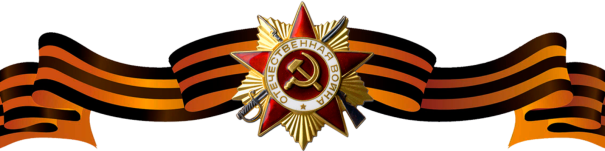 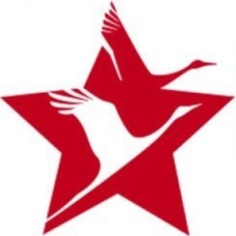 Тихомиров Александр МихайловичТихомиров Александр МихайловичТихомиров Александр Михайлович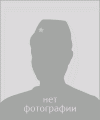 Годы жизни (дата рождения)__.__.1907__.__.1907Место рожденияЗваниеКрасноармеецКрасноармеецДолжностьСапер Сапер Место призыва, дата призыва03.06.1941 Арефинский РВК03.06.1941 Арефинский РВКМеста службы222 отдельная моторизованная штурмовая инженерно-сапёрная бригада 20-й моторизованной штурмовой инженерно-саперной бригады резерва главнокомандования 14 армии222 отдельная моторизованная штурмовая инженерно-сапёрная бригада 20-й моторизованной штурмовой инженерно-саперной бригады резерва главнокомандования 14 армииРанения и контузииНе имеетНе имеетНагражденияМедаль «За боевые заслуги»  (Приказ №: 18/н от 11.11.1944) Тов. Тихомиров, выполнением задания Верховного Совета фронта по созданию макетов для музея Отечественной войны в городе Лодейное поле, проявил много личного умения, изобретательности и энергии в выполнении задания. Не зная отдыха, с большой любовью к делу, своей самоотверженной работой способствовал высококачественному выполнению задания в срок.